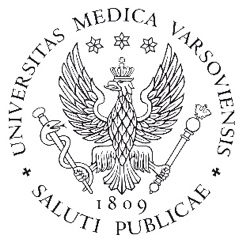 *W załącznikach do Rozporządzenia Ministra NiSW z 26 lipca 2019 wspomina się o „absolwencie”, a nie studenciePrawa majątkowe, w tym autorskie, do sylabusa przysługują WUM. Sylabus może być wykorzystywany dla celów związanych z kształceniem na studiach odbywanych w WUM. Korzystanie z sylabusa w innych celach wymaga zgody WUM.MetryczkaMetryczkaRok akademicki2023/2024WydziałWydział Nauk o ZdrowiuKierunek studiówPielęgniarstwoDyscyplina wiodącaNauki o zdrowiuProfil studiów profil praktyczny Poziom kształcenia I stopniaForma studiów studia stacjonarneTyp modułu/przedmiotuobowiązkowyForma weryfikacji efektów uczenia się Zaliczenie z ocenąJednostka prowadząca /jednostki prowadzące1. Zakład Pielęgniarstwa Klinicznego (ul. E. Ciołka 27, 01-147 Warszawa)2. Zakład Biofizyki, Fizjologii i Patofizjologii, Chałubińskiego 5 02-004 Warszawa Kierownik jednostki/kierownicy jednostekProf. dr hab. n. med. Bożena Czarkowska-PączekProf. dr hab. n. med. Dariusz SzukiewiczKoordynator przedmiotu Prof. dr hab. n. med. Bożena Czarkowska-Pączek Zakład Pielęgniarstwa Klinicznego (ul. E. Ciołka 27, 01-147 Warszawa)bozena.czarkowska-paczek@wum.edu.plOsoba odpowiedzialna za sylabus)Prof. dr hab. n. med. Bożena Czarkowska-Pączek Zakład Pielęgniarstwa Klinicznego (ul. E. Ciołka 27, 01-147 Warszawa)bozena.czarkowska-paczek@wum.edu.pl/dr hab. n med. Grzegorz SzewczykZakład Biofizyki, Fizjologii i Patofizjologiigrzegorz.szewczyk@wum.edu.plProwadzący zajęciaProf. Bożena Czarkowska-Paczek, dr Piotr Jamrozik, dr hab. n med. Grzegorz SzewczykInformacje podstawoweInformacje podstawoweInformacje podstawoweInformacje podstawoweInformacje podstawoweRok i semestr studiówI rok semestr 2I rok semestr 2Liczba punktów ECTS3.00Forma prowadzenia zajęćForma prowadzenia zajęćLiczba godzinKalkulacja punktów ECTSKalkulacja punktów ECTSGodziny kontaktowe z nauczycielem akademickimGodziny kontaktowe z nauczycielem akademickimLiczba godzinKalkulacja punktów ECTSKalkulacja punktów ECTSwykład (W)wykład (W)40– w formie e-lerningu1,51,5seminarium (S)seminarium (S)20 – w formie kontaktowej11ćwiczenia (C)ćwiczenia (C)e-learning (e-L)e-learning (e-L)zajęcia praktyczne (ZP)zajęcia praktyczne (ZP)praktyka zawodowa (PZ)praktyka zawodowa (PZ)Samodzielna praca studentaSamodzielna praca studentaSamodzielna praca studentaSamodzielna praca studentaSamodzielna praca studentaPrzygotowanie do zajęć i zaliczeńPrzygotowanie do zajęć i zaliczeń150,50,5Cele kształceniaCele kształceniaC1Zapoznanie z podstawowymi zmianami chorobowymi z zakresu patologii ogólnej C2przedstawienie patofizjologicznych mechanizmów przebiegu podstawowych chorób układowych człowiekaC3Przygotowanie studenta do interpretowania i rozumienia wiedzy dotyczącej patofizjologii ogólnej i narządowej.C4Przedstawienie znaczenia patofizjologii w praktyce klinicznej.Standard kształcenia – Szczegółowe efekty uczenia się Standard kształcenia – Szczegółowe efekty uczenia się Symboli numer efektu uczenia sięzgodnie ze standardami uczenia się Efekty w zakresie (zgodnie z załącznikiem do Rozporządzenia Ministra NiSW  z 26 lipca 2019)Wiedzy – Absolwent* zna i rozumie:Wiedzy – Absolwent* zna i rozumie:W1Zna i rozumie mechanizm zapalenia ostrego i przewlekłego oraz gojenia tkanekZna patomechanizm chorób zakaźnych .Zna patomechanizm zmian chorobowych występujących w przewlekłym stresie, zna patomechanizm sepsy, patofizjologiczne podstawy reakcji bólowej, skutki długotrwałego przebywania w pozycji leżącej   W2Potrafi wskazać związek przyczynowo skutkowy pomiędzy zmianą patologiczną a jej skutkami ogólnoustrojowymi w przebiegu chorób układów krążenia, oddechowego, endokrynnego, trawiennego, moczowo-płciowego i nerwowego Wie co to jest powikłanie i przedstawia przykłady w wielu stanach patologicznychW3Wymienia czynniki chorobotwórcze zewnętrzne i wewnętrzne, modyfikowalne i niemodyfikowalne.W4Zna i rozumie przyczyny chorób nieinfekcyjnych o przewlekłym przebieguW5Wybrane zagadnienie z zakresu patologii narządowej układu krążenia, układu oddechowego, układu trawiennego, układu hormonalnego, układu metabolicznego, układu moczowo-płciowego i układu nerwowegoUmiejętności – Absolwent* potrafi:Umiejętności – Absolwent* potrafi:U1opisuje zmiany w funkcjonowaniu organizmu jako całości w sytuacji zaburzenia jego homeostazy;powiązuje obrazy uszkodzeń tkankowych i narządowych z objawami klinicznymi choroby, wywiadem i wynikami badań diagnostycznych;Pozostałe efekty uczenia się Pozostałe efekty uczenia się Numer efektu uczenia się(pole nieobowiązkowe)Efekty w zakresieWiedzy – Absolwent zna i rozumie:Wiedzy – Absolwent zna i rozumie:W1W2Umiejętności – Absolwent potrafi:Umiejętności – Absolwent potrafi:U1U2Kompetencji społecznych – Absolwent jest gotów do:Kompetencji społecznych – Absolwent jest gotów do:K1K2ZajęciaZajęciaZajęciaForma zajęćTreści programoweEfekty uczenia sięWykłady (e-learning)TK1 Nadciśnienie tętniczeTK2 Miażdżyca i zawał sercaTK3 Niewydolność oddechowaTK4 Patofizjologia bóluTK5 SepsaTK6 Stres i chorobyTK7 Niewydolność wątroby, NAFLDTK8 Zaburzenia endokrynologiczne, cukrzyca, zespół metabolicznyTK9 Przewód pokarmowyTK10 WstrząsTK11 Akinezja i agrawia. Skutki długotrwałego pozostawania w pozycji lezącejTK12 Zapalenia ostre i przewlekłe, gojenie tkanekTK13 Choroby zakaźneTK 14 Choroby układu nerwowegoTK15 OtyłośćW1-W5Seminaria w formie kontaktowej	PatofizjologiaSem. 1 Omówienie zasad zaliczenia przedmiotu - część patofizjologiczna. Rozdzielenie tematów do samodzielnego opracowania (niewydolność nerek, białkomocz, utrudnienie odpływu moczu, lewokomorowa niewydolność krążenia, prawokomorowa niewydolność krążenia, astma i POChP, objawy chorób układu oddechowego, wyniszczenie, niedobory witaminowe; po 3 osoby z każdej grupy, prezentacja ok. 30 minut)  TK1 Termoregulacja, hipotermia, hipertermia, gorączkaSem. 2 TK2 Niewydolność nerekSem. 3. TK3 Białkomocz (przyczyny, objawy, skutki), TK4 Utrudnienie odpływu moczu (przyczyny, objawy, skutki)Sem. 4 TK 5 Astma i POChP (przyczyny, objawy, skutki), TK6 Kaszel, krwioplucie, czkawka i inne objawy chorób układu oddechowego (przyczyny objawy i skutki)Sem. 5 TK7 Lewokomorowa niewydolność krążenia, ostra i przewlekła (przyczyny, objawy, skutki). TK8 Prawokomorowa niewydolność krążenia, ostra i przewlekła (przyczyny, objawy, skutki)Sem. 6 TK 9 zaburzenia odżywiania - wyniszczenie, niedobory witaminy B, C, DSem. 7 TK10 Omówienie przypadków klinicznych – po 3 przypadki; po 8 osób w grupie; każda grupa omawia jeden przypadek kliniczny. Sem 8, TK 11 Omówienie przypadków klinicznych – po 3 przypadki; po 8 osób w grupie; każda grupa omawia jeden przypadek kliniczny.Kształcenie bez nauczyciela akademickiego - Tematy do opracowania przez studentówTK 2-8 (prezentacja na seminariach)PatologiaSem. 1 Patogeneza nowotworów.Sem. 2 NiepłodnośćW2-3, W5U1Samokształcenie - praca własna studenta pod kierunkiem nauczyciela akademickiego – zgodna z efektami uczenia się przypisanymi do przedmiotu.Miażdżyca i zawał sercaWstrząsLiteraturaObowiązkowaPatofizjologiaAnna Badowska-Kozakiewicz, Patofizjologia Człowieka, PZWLPatologiaMateriały z zajęć (literatura obowiązkowa)Domagała W, Chosia M, Urasińska E: Podstawy patologii. Wydawnictwo Lekarskie PZWL, Warszawa 2010 (wybrane rozdziały)UzupełniającaDominika Kanikowska, Janusz Witkowski. Patofizjologia repetytorium, PZWL, 2018Sposoby weryfikacji efektów uczenia sięSposoby weryfikacji efektów uczenia sięSposoby weryfikacji efektów uczenia sięSymbol przedmiotowego efektu uczenia sięSposoby weryfikacji efektu uczenia sięKryterium zaliczeniaNp. A.W1, A.U1, K1Pole definiuje metody wykorzystywane do oceniania studentów, np. kartkówka, kolokwium, raport z ćwiczeń itp.Np. próg zaliczeniowyW1-W5Zaliczenie pisemne– test sprawdzający poziom opanowania wymagań programowych wielokrotnego wyboru składający się z 40 pytań zamkniętych (test obejmuje także wiedzę uzyskaną na seminariach)Student uzyskuje zaliczenie z egzaminu odpowiadając prawidłowo na minimum 60% odpowiedzi.2,0 (ndst)	 mniej niż 21 prawidłowych odpowiedzi3,0 (dost)	 21-25 prawidłowych odpowiedzi3,5 (ddb)	26-30 prawidłowych odpowiedzi4,0 (db) 31-35 prawidłowych odpowiedzi4,5 (pdb)	36-38 prawidłowych odpowiedzi5,0 (bdb)	powyżej 38 prawidłowych odpowiedziW2,3, W5 i U1Wygłoszenie prezentacji, obecność na zajęciachZaliczenie pisemne– test sprawdzający poziom opanowania wymagań programowych wielokrotnego wyboru składający się z 40 pytań zamkniętych100% obecności studenta na zajęciachPozytywna ocena przygotowania prezentacjiPozytywna ocena aktywności na zajęciach Skala ocen – jak wyżejSamokształcenie – praca własna studenta pod kierunkiem nauczyciela akademickiego – zgodna z efektami uczenia się przypisanymi do przedmiotu.Dyskusja panelowa/dyskusja okrągłego stołu/ proces pielęgnowania/test/gra dydaktyczna/analiza artykułu pod kątem EBNP/metoda problemowa/burza mózgów/metaplan.Metody aktywizujące- aktywne uczestnictwo w pracy samokształceniowej prowadzonej w ramach konsultacji ze studentami. Test- próg zaliczeniowy 60% prawidłowych odpowiedziInformacje dodatkowe Test odbędzie się w terminie wskazanym przez Uczelnię w formie elektronicznej.Kolokwium poprawkowe – ustne lub testowe (w zależności od liczy osób przystępujących do zaliczenia)Szczegółowe informacje o zajęciach umieszczane będą na stronie Zakładu Pielęgniarstwa Klinicznego e-mail – zpk@wum.edu.pl 